RESULTATERGO-KART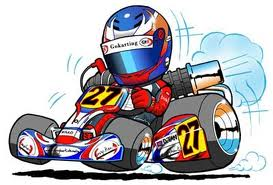 INDENDØRS  2017           marts 2017.
LUND & STAUNJPITDANSKE BANKHUSTØMRENE 3HUSTØMRENE 4HUSTØMRENE 1JUDEXHUSTØMRENE 2BY + LANDDet blev et meget spændende løb, hvor der kun var 17 sekunder mellem nummer 1 og nummer 3, det blev afgjort i sidste omgang.For første gang deltog et rent damehold, det var 4 unge damer fra BY + Land. De oplyste at de godt kunne tænke sig at være med i udeturneringen til sommer i Mou.